ΣΩΜΑΤΕΙΟ ΔΡΑΣΗΣ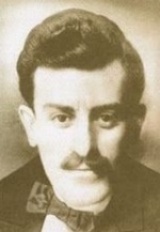 «ΝΙΚΟΣ ΚΑΠΕΤΑΝΙΔΗΣ» ΕΤΟΣ ΙΔΡΥΣΕΩΣ 2021E-mail: amasya1921@ gmail.comΑριθμ.Πρωτ. 110/29-12-2022ΕΠΙΣΤΟΛΗΠρος Κώστα ΜπακογιάννηΔήμαρχο ΑθηναίωνΑξιότιμε κύριε Δήμαρχε.Λαμβάνοντας υπ' όψιν τις άριστες σχέσεις σας με τον Δήμαρχο της Μητροπολιτικής περιοχής της Κωνσταντινούπολης, Ekrem Imamoglu και την στήριξη που του παρέχετε έναντι της δικαστικής του δίωξης από το καθεστώς Έρτογάν, θα θέλαμε να σας παρακαλέσουμε στο πλαίσιο των επαφών και συζητήσεων σας να τον πείσετε για την ανάγκη να παραδεχτεί με δήλωσή του την Γενοκτονία των Ελλήνων του Πόντου με 353.000 αθώα θύματα, με θύτη τον Μουσταφά Κεμάλ και τον υπαρχηγό του Τοπάλ Οσμάν.Εφόσον το καταφέρετε, θα προσφέρετε μέγιστη υπηρεσία, όχι μόνο στην Ελλάδα, αλλά και στην ειλικρινή φιλία και στις σχέσεις των δύο λαών, αναθεωρώντας την θέση του για τον Τοπάλ Οσμάν, τον συνάδελφό  σας Δήμαρχο Κωνσταντινούπολης, ο οποίος σε ομιλία του στον τόπο της θυσίας των Ελλήνων από τον Τοπάλ Οσμάν στην Κερασούντα του Πόντου, δήλωσε τον Ιούνιο του 2019, "περήφανο εγγόνι του Τοπάλ Οσμάν".Επιπροσθέτως, θα ήταν κατά το παράδειγμα του Γερμανού Καγκελαρίου Βίλυ Μπράντ, που γονάτισε στο μνημείο του Ολοκαυτώματος στην Βαρσοβία, ιστορική ευκαιρία να καταθέσετε μαζί με τον Ekrem Imamoglu, στεφάνι στο μνημείο του Εθνομάρτυρα Νίκου Καπετανίδη στην Σταυρούπολη Θεσσαλονίκης στο νέο υπό διαμόρφωση Μητροπολιτικό πάρκο, καθώς ο Εθνομάρτυρας Νίκος Καπετανίδης, γόνος και αυτός όπως και ο Ekrem Imamoglu της Τραπεζούντας, στάθηκε γενναίος αν και άοπλος απέναντι στον Τοπάλ Οσμάν στα γραφεία της *ΕΠΟΧΗΣ*, της εφημερίδας που εξέδιδε ο ίδιος πριν εκτελεστεί με παράνομη απόφαση του Κεμάλ στην Αμάσεια τον Σεπτέμβριο του 1921.Ο Εθνομάρτυρας Νίκος Καπετανίδης είχε με ζήλο και ατρόμητη ορμή περιγράψει τα ανείπωτα εγκλήματα κατά της Ανθρωπότητας, που διέπραξε ο Τοπάλ Οσμάν στην Κερασούντα και σε άλλες πόλεις του Πόντου προκαλώντας τον θάνατο σε 70.000 αθώους, αόπλους και ανήμπορους με κάθε μέσο, που και η ανθρώπινη φαντασία αρνείται να καταγράψει λόγω φρίκης.Το γεγονός αυτό επέσυρε την μήνιν του Τοπάλ Οσμάν, ο οποίος πάνοπλος με συνοδεία ατάκτων εγκληματιών του κοινού ποινικού δικαίου εισέβαλε στα γραφεία της εφημερίδας *ΕΠΟΧΗ* του Εθνομάρτυρα Νίκου Καπετανίδη, με σκοπό να τον εκφοβίσει, πράγμα που δεν πέτυχε τελικά, λόγω της υπεράνθρωπης αφοβίας του Εθνομάρτυρα Νίκου Καπετανίδη.Ο Νίκος Καπετανίδης συνέχισε να πληροφορεί την πολιτισμένη Ανθρωπότητα για τα πρωτοφανή εγκλήματα ρατσιστικού μίσους του Τοπάλ Οσμάν, που εκτελούσε εντολές του Μουσταφά Κεμάλ.Πιστεύουμε στην Ειρήνη, με την Αλήθεια και την Δικαιοσύνη να προηγούνται.Ευελπιστούμε να αποδεχθείτε την παράκλησή μας.Είμαστε απόγονοι των θυμάτων που διασκόρπισε σε μαύρα νερά, χαράδρες, σπηλιές, δάση, χωρίς χέρια και πόδια, χωρίς γλώσσες και στήθη χωρίς νύχια και δάχτυλα, χωρίς κόρες ματιών και λώρους εγκύων ο Τοπάλ Οσμάν.Παρ' όλα αυτά ακόμα ΥΦΙΣΤΑΜΕΘΑ.Μη λησμονώντας.ΓΕΩΡΓΙΟΣ ΓΕΩΡΓΙΑΔΗΣ                             ΒΑΣΙΛΕΙΟΣ ΣΙΔΗΡΟΠΟΥΛΟΣΔημοσιογράφος ΕΡΤ3                                             ΣΥΓΓΡΑΦΕΑΣΤηλ.επικοινωνίας:6932347840Ο Ο Πρόεδρος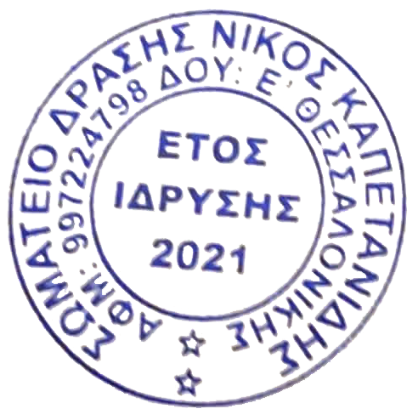       Τ.Υ.        Ο Γενικός Γραμματέας                        Τ.Υ.